Об акте приемки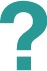 Акт, подписанный комиссией по приемке, приравнивается ли к экспертизе, проведенной собственными силами заказчика?Экспертиза – это элемент приемки. Согласно ч. 3 ст. 94 Закона № 44-ФЗ, заказчик обязан провести экспертизу для проверки предоставленных поставщиком результатов контракта. Экспертиза может проводиться своими силами или к ее проведению можно привлечь экспертов на основании специальных контрактов. Закон устанавливает случаи, когда заказчик обязан привлекать экспертов, если закупка проводится у единственного поставщика. Проведение же экспертизы силами заказчика остается обязанностью заказчика. Заказчик вправе создать приемочную комиссию или назначить ответственного за приемку поставленного товара, выполненной работы или оказанной услуги.Согласно п. 1 ч. 1 ст. 94 Закона № 44-ФЗ исполнение контракта включает в себя комплекс мер, которые проводят после заключения контракта. В число этих мер входит приемка выполненной работы (ее результатов), а также отдельных этапов поставки товара, выполнения работы, оказания услуги. Туда же включается и проведение экспертизы объекта закупки. Таким образом, экспертиза собственными силами – элемент приемки.